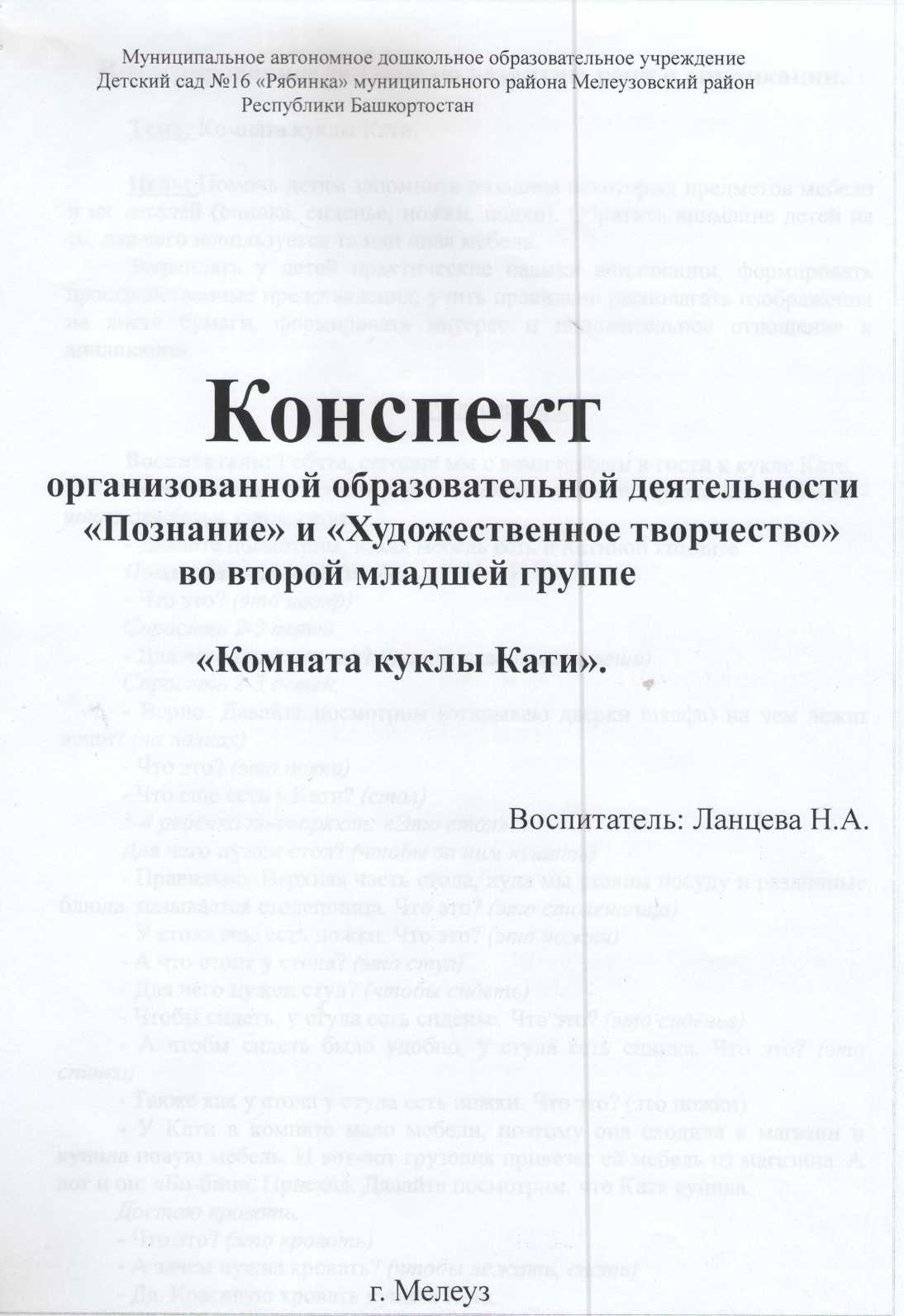 Интегрированное занятие по развитию речи и аппликацииТема: Комната куклы Кати.Цель: Помочь детям запомнить названия некоторых предметов мебели и их деталей (спинка, сиденье, ножки, полки). Обратить внимание детей на то, для чего используется та или иная мебель.Закреплять у детей практические навыки аппликации, формировать пространственные представления; учить правильно располагать изображения на листе бумаги, формировать интерес и положительное отношение к аппликации.Ход занятия.Воспитатель: Ребята, сегодня мы с вами пойдем в гости к кукле Кате. Перед детьми на столе у воспитателя комната куклы Кати. В ней - шкаф для белья, стол, стул. Давайте посмотрим, какая мебель есть в Катиной комнате.Показывая на шкаф для белья Что это? (это шкаф)Спросить 2-3 детей. Для чего нужен шкаф? (чтобы складывать вещи)Спросить 2-3 детей. Верно. Давайте посмотрим (открываю дверки шкафа) на чем лежат вещи? (на полках) Что это? (это полки) Что еще есть у Кати? (стол)3-4 ребенка повторяют: «Это стол».Для чего нужен стол? (чтобы за ним. кушать) Правильно. Верхняя часть стола, куда мы ставим посуду и различные блюда, называется столешница. Что это? (это столешница) У стола еще есть ножки. Что это? (это ножки) А что стоит у стола? (это стул) Для чего нужен стул? (чтобы сидеть)А чтобы сидеть было удобно, у стула есть спинка. Что это? (это спинка) Также как у стола у стула есть ножки. Что это? (это ножки) У Кати в комнате мало мебели, поэтому она сходила в магазин и купила новую мебель. И вот-вот грузовик привезет ей мебель из магазина. А вот и он: «Би-бип». Приехал. Давайте посмотрим, что Катя купила.Достаю кровать. Что это? (это кровать) А зачем нужна кровать? (чтобы лежать, спать) Да. Красивую кровать купила Катя.Достаю диван. Кто знает, а это что? (это диван) Правильно. Для чего нужен диван? (чтобы сидеть, лежать, смотреть телевизор) Действительно, на диване сидят, и чтобы сидеть у дивана есть сиденье. Что это? (это сиденье) А чтобы сидеть было удобно, у дивана есть спинка. Что это? (это спинка)Беру кресло из машины. Что еще купила Катя в магазине. Что это? (это кресло)-    Для чего нужно кресло? (чтобы	 отдыхать) Верно, кресло нужно, чтобы на нем сидеть, поэтому у него тоже есть сиденье. Что это? (это сиденье) А чтобы людям сидеть и отдыхать было удобно, у кресла есть спинка. Что это? (это спинка) Вот теперь у куклы Кати есть вас необходимая мебель. Давайте еще раз скажем, как что называется.Дети повторяют название предметов мебели, их частей, а также для чего используется человеком. Молодцы, все правильно запомнили.Физкультминутка. Ребятки, Катюша пригласила друзей посмотреть свои покупки и приготовила для них угощенье. Гости скоро придут, а Катя не успевает украсить тортики для них. Давайте ей поможем? (давайте)Переходим к столу, где все приготовлено для аппликации. Пред вами тортики для гостей и цветочки из крема, которыми эти тортики мы будем украшать.Объяснение выполнения работы. Берем цветочек, кладем его на клееночку, кисточкой наносим на него клей. Прикладываем цветочек проклеенной стороной к тортику и прижимаем салфеткой. Также поступаем со вторым цветочком. Берем, кладем на клееночку, наносим кисточкой клей, прикладываем к тортику, прижимаем салфеткой. Ну, вот наш тортик готов. Красиво получилось? Теперь вы украсьтесвои.Самостоятельная работа детей. Помощь при необходимости.В заключении занятия рассматриваем готовые работы и радуемся получившемуся результату.